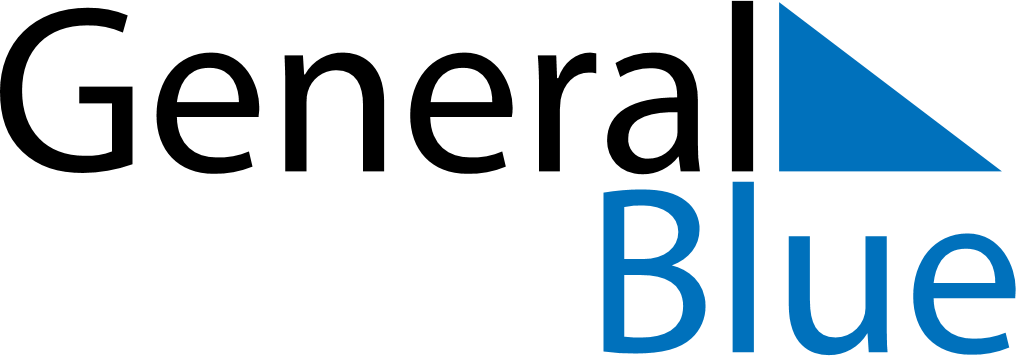 January 2024January 2024January 2024United StatesUnited StatesMondayTuesdayWednesdayThursdayFridaySaturdaySunday1234567New Year’s Day89101112131415161718192021Martin Luther King Jr. Day22232425262728293031